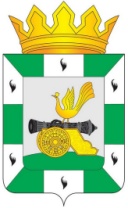 МУНИЦИПАЛЬНОЕ ОБРАЗОВАНИЕ«СМОЛЕНСКИЙ РАЙОН» СМОЛЕНСКОЙ ОБЛАСТИСМОЛЕНСКАЯ РАЙОННАЯ ДУМАРЕШЕНИЕот 29 сентября 2017 года             № 52О награждении Почётной грамотой муниципального образования «Смоленский район» Смоленской области работников муниципальных общеобразовательных учрежденийРассмотрев ходатайство Главы муниципального образования «Смоленский район» Смоленской области о награждении Почётной грамотой муниципального образования «Смоленский район» Смоленской области работников муниципальных общеобразовательных учреждений, руководствуясь Уставом муниципального образования «Смоленский район» Смоленской области, решением Смоленской районной Думы от 26 февраля 2016 года № 16 «Об утверждении положений о Дипломе и Почётной грамоте муниципального образования «Смоленский район» Смоленской области», Смоленская районная Дума РЕШИЛА:1. За вклад в развитие образования на территории муниципального образования «Смоленский район» Смоленской области и многолетний добросовестный труд наградить ПОЧЕТНОЙ ГРАМОТОЙ муниципального образования «Смоленский район» Смоленской области:СОЛОДКОВУ Наталью Тимофеевну - учителя истории и обществознания, заместителя директора по учебно-воспитательной работе муниципального бюджетного общеобразовательного учреждения Богородицкой средней школы Смоленского района Смоленской области, руководителя районного методического объединения заместителей директоров по учебно-воспитательной работе;ШАКАЛОВА Леонида Александровича - учителя физической культуры, преподавателя – организатора основ безопасности жизнедеятельности муниципального бюджетного общеобразовательного учреждения Талашкинской средней школы Смоленского района Смоленской области;ЛАВРЕНТЬЕВУ Антонину Алексеевну - учителя музыки муниципального бюджетного общеобразовательного учреждения Богородицкой средней школы Смоленского района Смоленской области;ЛУКАШОВА Валентина Павловича - учителя физики и математики муниципального бюджетного общеобразовательного учреждения Верховской основной школы Смоленского района Смоленской области;КОРОЙ Людмилу Владимировну - педагога – психолога муниципального бюджетного общеобразовательного учреждения Кощинской средней школы Смоленского района Смоленской области;АНДРЕЕВУ Галину Александровну - учителя математики, заместителя директора по воспитательной работе муниципального бюджетного общеобразовательного учреждения Сметанинской средней школы Смоленского района Смоленской области. 2. Ходатайствующей организации (муниципальные бюджетные общеобразовательные учреждения) рекомендовать выплатить единовременное денежное вознаграждение в размере 3000 рублей лицу, удостоенному награждения.ПредседательСмоленской районной Думы                                                       Ю.Г. Давыдовский